ACCUEIL DE LOISIRS RIBAMBELLE / VACANCES Noël 2021mail : alribambelle@ville-seilhac.com    Tel :05.55.27.92.88    NOM – PRENOM DE L’ENFANT:     Classe :                                Âge : NOM- PRENOM de la personne qui inscrit l’enfant :				Mail :							 Merci de bien renseigner les heures de départ et d’arrivée.Le centre de loisirs est fermé du 27/12 au 31/12.Imprimé à retourner au plus tard le 10 DECEMBRE 2021. Toute inscription ultérieure pourra être refusée (en fonction des effectifs et de l’encadrement). Les inscriptions seront prises en compte dans la limite des places disponibles.Mon enfant ne fréquentera pas l’ALSH pendant les vacances   /___/TOURNEZ S.V.PRAPPEL DES HORAIRES : Accueil le matin : 7h-9hSi inscription ½ journée matin, départ possible de 11h30-12h (sans repas) et 13h30 à 14h (avec repas)Si inscription ½ journée après midi, accueil à partir de 11h30 à 12h (avec repas) et 13h30 à 14h (sans repas)Départ le soir : de 17h à 19hIMPORTANT :L’inscription en ½ journée n’est pas possible si une sortie est organisée toute la journéeLes activités commencent à 9h, les enfants doivent impérativement arriver à 9h au plus tard. Il en est de même pour l’après midi (14h).Les enfants doivent être récupérés au plus tard à 19h. Tout retard entraînera une facturation supplémentaire. Toute inscription téléphonique hors délai doit être confirmée par mail. L’inscription sera prise en compte sous réserve de l’encadrement nécessaire.Absence : toute absence de l’enfant inscrit préalablement à l’ALSH doit être signalée 1 SEMAINE à l’avance et confirmée par mail. Passé ce délai, une somme forfaitaire de 5 euros par jour ou 2.50 euros par ½ journée d’absence sera facturée par la mairie à l’encontre du responsable légal pour pallier les frais engagés. 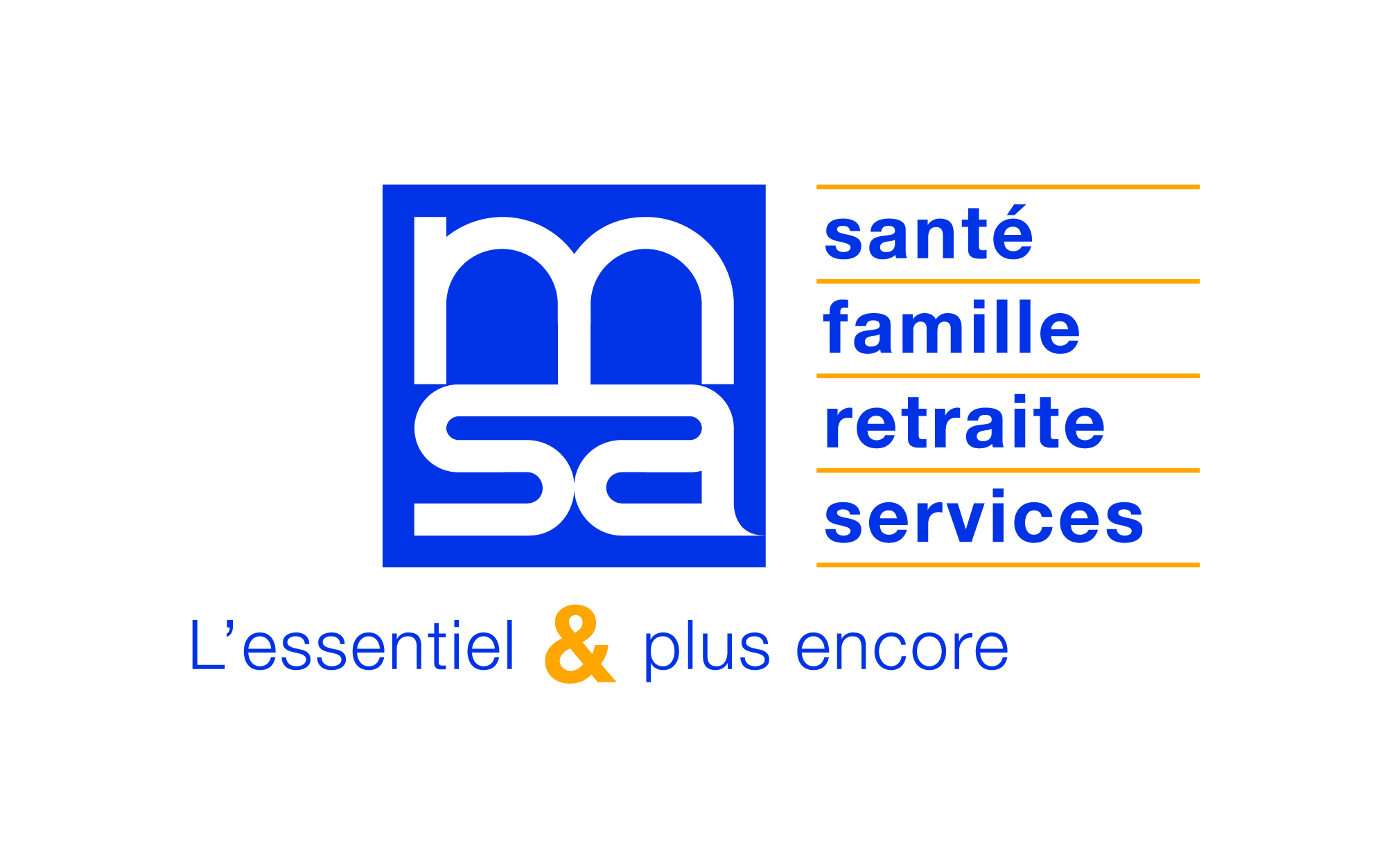 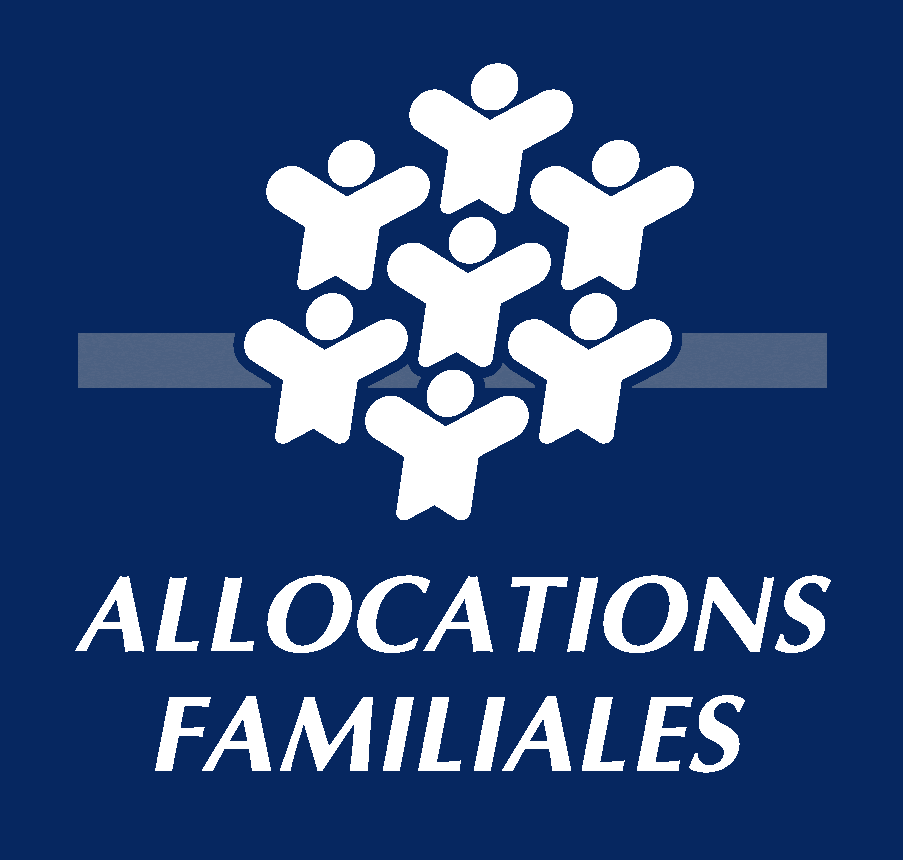 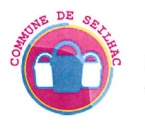 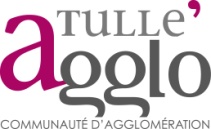 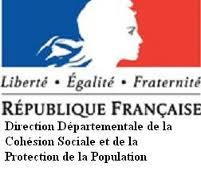 JOURNEE½ JOURNEEREPASLUNDI 20 DECEMBREHeure d’arrivée :Heure départ :Heure d’arrivée :Heure départ :MARDI 21 DECEMBREHeure d’arrivée :Heure départ :Heure d’arrivée :Heure départ :MERCREDI 22 DECEMBREHeure d’arrivée :Heure départ :Heure d’arrivée :Heure départ :JEUDI 23 DECEMBREHeure d’arrivée :Heure départ :Heure d’arrivée :Heure départ :VENDREDI 24 DECEMBREHeure d’arrivée :Heure départ :Heure d’arrivée :Heure départ :FERMETURE A 18H